Access equipment used in the construction industry - Working at Heights (1).   Working at Height Regulations 2005 cover a wide range of access equipment please name    the items below and give an example of where they might be used?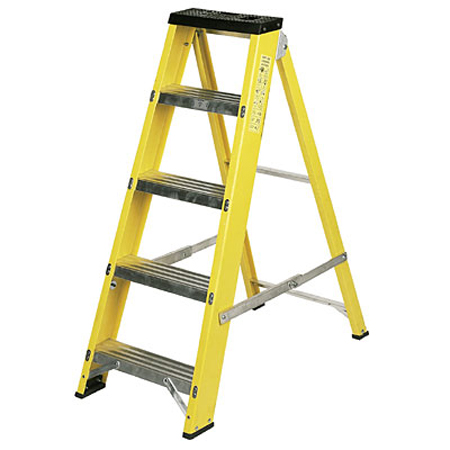 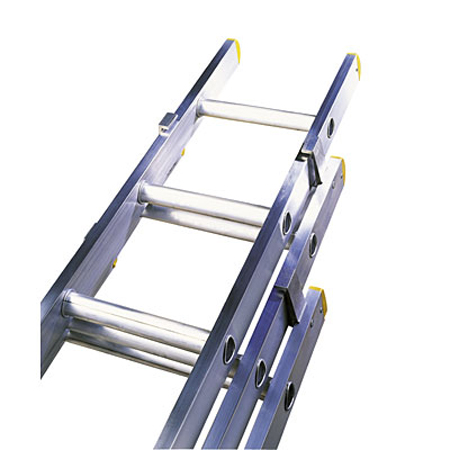 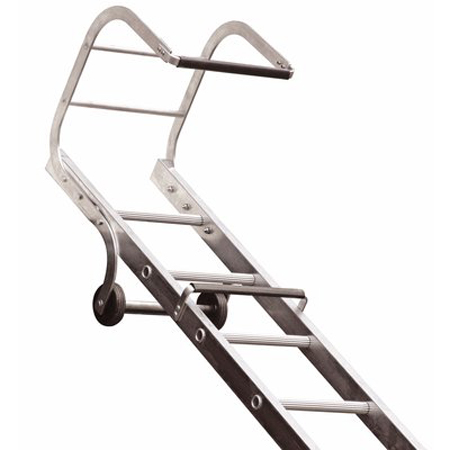 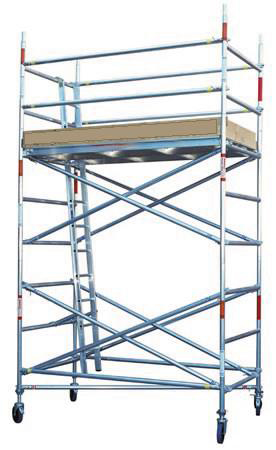 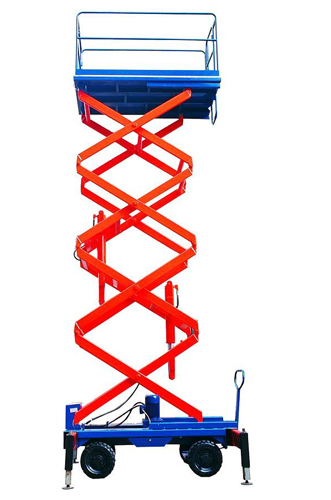 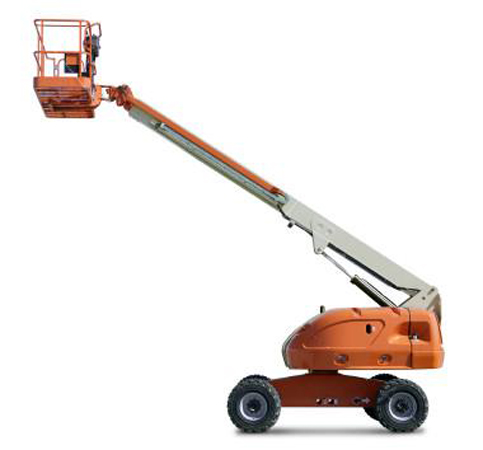 What is the approximate height that a ladder should project above a working platform for access purposes?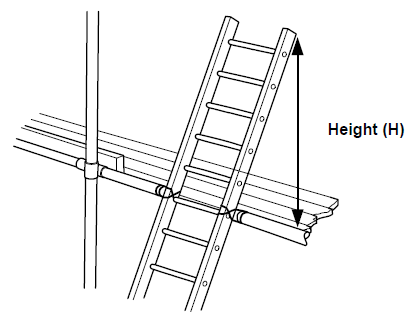 100mm200mm600mm1000mmWhat is the required distance from the bottom of a wall to the base of a ladder,if the vertical height from the base of the wall to the top of the ladder is 6m?500mm1,000mm1,500mm 2,000mmPlease research the 3 classes of ladders and their safe working load and list below. Also list what materials ladders can be made from?i).  Ladder Class:  ……………………………………………………Safe working Load:  ……………………………………………...What is material is it made of?  ………………………………………………………..ii).  Ladder Class:  …………………………………………………….Safe working Load:  ……………………………………………….What is material is it made of?  ………………………………………………………..iii).  Ladder Class:  ……………………………………………………Safe working Load:  ……………………………………………….What is material is it made of?  ………………………………………………………..PLEASE WATCH THE FOLLOWING SHORT FILM:Working from Height - Site Safety Plus Short Filmhttps://youtu.be/WKebfmZz2O0Other useful reference materials:Ladder Safety Video:https://youtu.be/S1cfcQFv2lEClassification of ladders:https://www.ladders-direct.com/content/6-british-and-european-ladder-certification-standardsHSE Safe use of ladders and step ladders:https://www.hse.gov.uk/pubns/indg455.pdf